от 05.05.2015 №651-рО подготовке проекта планировки территории и проекта межевания   территории части планировочного квартала 16-П Старого Вартовска      (III очередь строительства)В соответствии со статьями 45, 46 Градостроительного кодекса Российской Федерации, генеральным планом города Нижневартовска, утвержденным решением Думы города от 23.05.2006 №31, постановлением администрации    города от 12.03.2009 №315 "Об утверждении Положения о порядке подготовки документации по планировке территории города Нижневартовска", учитывая письмо местной религиозной организации православный Приход храма благоверного князя Александра Невского от 01.04.2015 №2:1. Разрешить местной религиозной организации православный Приход храма благоверного князя Александра Невского за счет своих средств подготовить проект планировки территории и проект межевания территории части  планировочного квартала 16-П Старого Вартовска (III очередь строительства)  согласно приложению.2. Рекомендовать местной религиозной организации православный          Приход храма благоверного князя Александра Невского:- в срок до 20.05.2015 подготовить техническое задание на разработку    документации по планировке территории;- в течение одного года со дня опубликования распоряжения безвозмездно передать управлению архитектуры и градостроительства администрации    города проекты документации по планировке территории для утверждения        в установленном порядке. 3. Управлению архитектуры и градостроительства администрации города (В.Ю. Прокофьев):- согласовать техническое задание на разработку документации по планировке территории;- осуществить проверку документации по планировке территории             на соответствие требованиям технического задания.4. Пресс-службе администрации города (Н.В. Ложева) опубликовать распоряжение в газете "Варта" в течение трех дней со дня его подписания.5. Управлению по информационным ресурсам администрации города (С.С. Сидоров) обеспечить размещение распоряжения на официальном сайте органов местного самоуправления города Нижневартовска в течение трех дней со дня его подписания.6. Контроль за выполнением распоряжения возложить на заместителя главы администрации города по строительству Н.А. Пшенцова.Глава администрации города                                                                   А.А. БадинаПриложение к распоряжениюадминистрации городаот 05.05.2015 №651-рСхемаграниц проектируемой территории части планировочного квартала 16-П Старого Вартовска (III очередь строительства)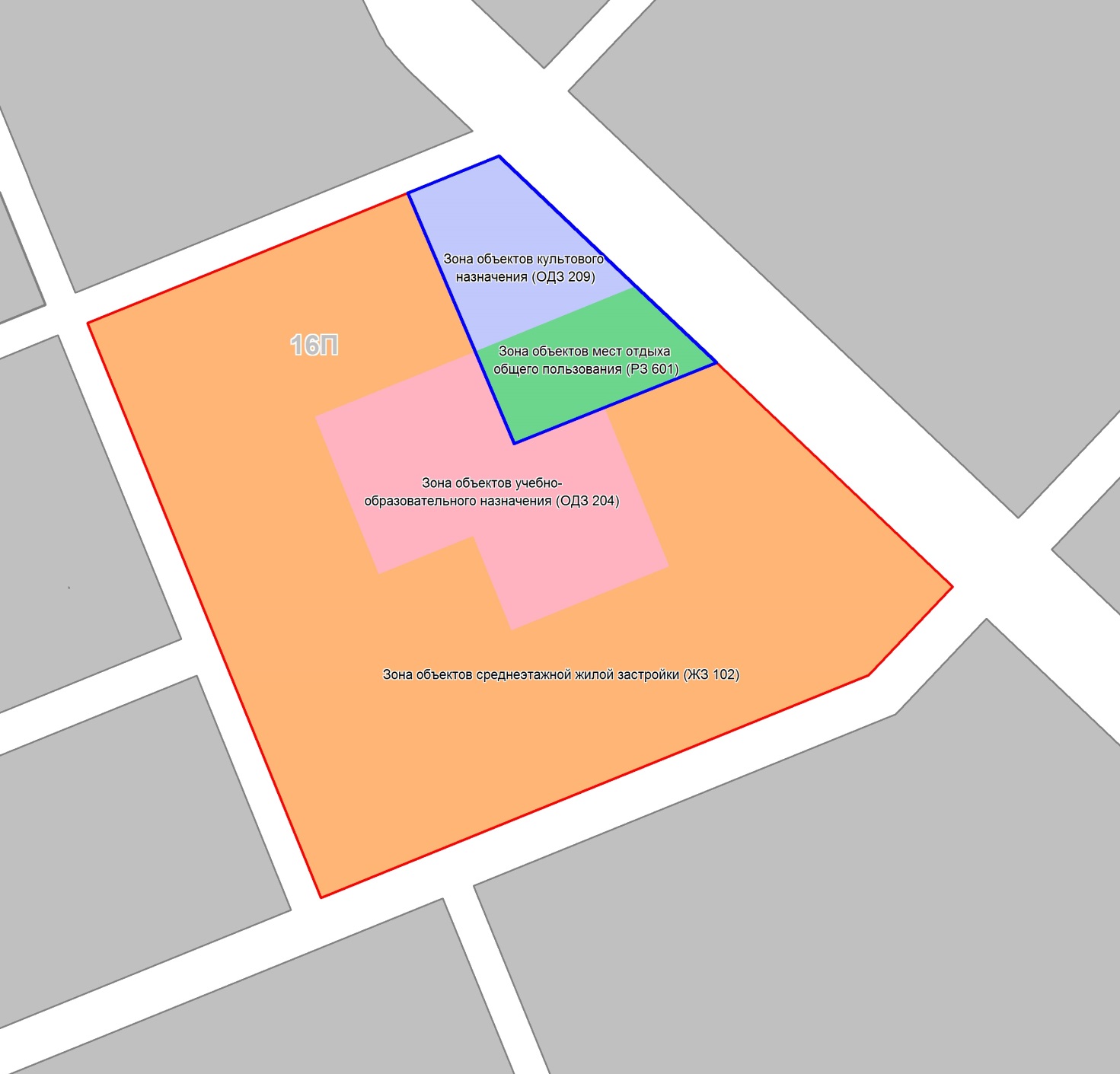 